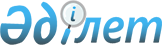 О проекте распоряжения Президента Республики Казахстан "О внесении изменения в распоряжение Президента Республики Казахстан от 16 сентября 1998 года № 4071 "О персональном составе Совета иностранных инвесторов при Президенте Республики Казахстан"Постановление Правительства Республики Казахстан от 31 мая 2016 года № 313      Правительство Республики Казахстан ПОСТАНОВЛЯЕТ:

      внести на рассмотрение Президента Республики Казахстан проект распоряжения Президента Республики Казахстан «О внесении изменения в распоряжение Президента Республики Казахстан от 16 сентября 1998 года № 4071 «О персональном составе Совета иностранных инвесторов при Президенте Республики Казахстан».       Премьер-Министр

      Республики Казахстан                    К. Масимов О внесении изменения в распоряжение Президента 

Республики Казахстан от 16 сентября 1998 года № 4071 

«О персональном составе Совета иностранных инвесторов 

при Президенте Республики Казахстан»      Внести в распоряжение Президента Республики Казахстан от 16 сентября 1998 года № 4071 «О персональном составе Совета иностранных инвесторов при Президенте Республики Казахстан» следующее изменение:

      персональный состав Совета иностранных инвесторов при Президенте Республики Казахстан, утвержденный вышеназванным распоряжением, изложить в следующей редакции:      Президент

      Республики Казахстан                    Н.Назарбаев
					© 2012. РГП на ПХВ «Институт законодательства и правовой информации Республики Казахстан» Министерства юстиции Республики Казахстан
				«Масимов

Карим Кажимканович-Премьер-Министр Республики КазахстанАкишев

Данияр Талгатович-Председатель Национального Банка Республики КазахстанСагинтаев 

Бакытжан Абдирович-Первый заместитель Премьер-Министра Республики КазахстанСмаилов

Алихан Асханович-помощник Президента Республики КазахстанИдрисов

Ерлан Абильфаизович-Министр иностранных дел Республики КазахстанИсекешев

Асет Орентаевич-Министр по инвестициям и развитию Республики КазахстанСултанов

Бахыт Турлыханович-Министр финансов Республики КазахстанБишимбаев

Куандык Валиханович-Министр национальной экономики Республики КазахстанДжумагалиева

Лариса Жасталаповна-исполняющая обязанности председателя Комитета по инвестициям Министерства по инвестициям и развитию Республики КазахстанАйван Глазенберг-главный исполнительный директор компании «Гленкор плс» (по согласованию)Алекперов

Вагит Юсуфович-президент публичного акционерного общества «Лукойл» (по согласованию)Арно Брейяк-президент подразделения «Тоталь Разведка и Добыча» концерна «Тоталь», член исполнительного комитета концерна «Тоталь» (по согласованию)Бен ван Берден-главный исполнительный директор концерна «Ройял Датч Шелл» (по согласованию)Ван Дунцзинь-вице-президент корпорации «CNPC», заместитель председателя совета директоров, по совместительству президент компании «PetroChina Company Limited» (по согласованию)Греф 

Герман Оскарович-президент, председатель правления публичного акционерного общества «Сбербанк России» (по согласованию)Дерипаска 

Олег Владимирович-президент объединенной компании «РУСАЛ» (по согласованию)Джей Джонсон-исполнительный вице-президент по разведке и добыче корпорации «Шеврон» (по согласованию)Джим Коулз-главный исполнительный директор компании «Ситигрупп» в странах Европы, Ближнего Востока и Африки (по согласованию)доктор Джейкоб Аарон Френкель-председатель совета директоров компании «JPMorgan Chase International», член правления и международного совета корпорации «JPMorgan Chase & Co.» (по согласованию)Досаев

Ерболат Аскарбекович-председатель правления акционерного общества «Национальный управляющий холдинг «Байтерек» (по согласованию)Драго Азинович-президент региона Восточной Европы, Ближнего Востока и Африки, компании «Филип Моррис Интернэшнл» (по согласованию)Дэвид Крукшэнк-председатель международного совета директоров компании «Делойт» (по согласованию)Ежи Старак-председатель наблюдательного совета группы «Polpharma S.A.» (по согласованию) Йохан Деннелинд-президент и главный исполнительный директор компании «ТелиаСонера» (по согласованию)Кармайн Ди Сибио-глобальный управляющий партнер по взаимодействию с клиентами компании «EY» (по согласованию)Клаудио Дескальци-главный исполнительный директор компании «Эни С.п.А.» (по согласованию)Лакшми Венкатачалам -вице-президент Азиатского Банка Развития (по согласованию)Лакшми Миттал-председатель правления и генеральный директор компании «АрселорМиттал» (по согласованию)Лоренцо Симонелли-президент и главный исполнительный директор подразделения «Дженерал Электрик Нефть и Газ» компании «Дженерал Электрик» (по согласованию)Марк Алберс-старший вице-президент корпорации «Эксон Мобил» (по согласованию)Машкевич

Александр Антонович-председатель совета директоров компании «ERG Sarl» (по согласованию)Мичихико Ота-вице-председатель «Марубени Корпорейшн» (по согласованию)Наканиши Катцуйя-вице-президент и старший региональный исполнительный офицер корпорации «Mitsubishi» на Ближнем Востоке и Центральной Азии (по согласованию)Николаус 

Вильгельм Кнауф-управляющий совладелец компании «Кнауф» (по согласованию)Панкин 

Дмитрий Владимирович-председатель правления Евразийского Банка Развития (по согласованию)Питер Бооне -член совета директоров компании «Метро АГ», генеральный директор компании «Метро Кэш энд Кэрри Интернешнл» (по согласованию)Питер Тильс-управляющий директор, главный исполнительный директор по Центральной и Восточной Европе компании «Дойче Банк А.Г.» (по согласованию)сэр Сума Чакрабарти -президент Европейского Банка Реконструкции и Развития (по согласованию)Тимоти 

Скот Гитцел-главный исполнительный директор корпорации «Камеко» (по согласованию)Тунджай Озильхан-председатель совета директоров холдинга «Анадолу Груп» (по согласованию)Феттах Таминдже-президент компании «Сембол» (по согласованию)Финогенов 

Игорь Валентинович-президент акционерного общества «Полиметалл УК» (по согласованию)Эрик ТҰнис 

Хендрик Шеер-член международного исполнительного комитета фирмы «Бейкер и Макензи» и заместитель генерального директора фирмы «Бейкер и Макензи Интернэшнл» (по согласованию)».